附件3：2021年菏泽经济开发区公开招聘教师及公费师范生岗位教师健康承诺书注：“健康申明”中有一项为“是”的，考生入场前须提供考前7日内有效核酸检测结果。考生姓名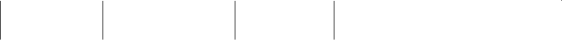 报考岗位家庭住址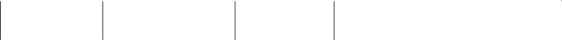 联系方式健康申明1.是否为新冠肺炎疑似、确诊病例、无症状感染者或密切接触者？ 　　□是　　□否2.是否为新冠肺炎治愈者？ 　　□是　　□否3.考前14天内，是否出现发热（体温≥37.3℃）或其他呼吸道疾病症状？ 　　□是　　□否4.考前21天内，是否从疫情高风险等级地区回考区？        □是　　□否5.考前14天内，是否从疫情中风险等级地区回考区？        □是　　□否6.考前21天内，所在社区（村居）是否发生疫情？     □是　　□否1.是否为新冠肺炎疑似、确诊病例、无症状感染者或密切接触者？ 　　□是　　□否2.是否为新冠肺炎治愈者？ 　　□是　　□否3.考前14天内，是否出现发热（体温≥37.3℃）或其他呼吸道疾病症状？ 　　□是　　□否4.考前21天内，是否从疫情高风险等级地区回考区？        □是　　□否5.考前14天内，是否从疫情中风险等级地区回考区？        □是　　□否6.考前21天内，所在社区（村居）是否发生疫情？     □是　　□否1.是否为新冠肺炎疑似、确诊病例、无症状感染者或密切接触者？ 　　□是　　□否2.是否为新冠肺炎治愈者？ 　　□是　　□否3.考前14天内，是否出现发热（体温≥37.3℃）或其他呼吸道疾病症状？ 　　□是　　□否4.考前21天内，是否从疫情高风险等级地区回考区？        □是　　□否5.考前14天内，是否从疫情中风险等级地区回考区？        □是　　□否6.考前21天内，所在社区（村居）是否发生疫情？     □是　　□否考  生  承  诺本人参加2021年菏泽经济开发区公开招聘教师及公费师范生岗位教师体检，现郑重承诺：本人如实逐项填报健康申明，如因隐瞒或虚假填报引起不良后果，本人愿承担相应的法律责任。考生签名：日期：2021年　　月　　日本人参加2021年菏泽经济开发区公开招聘教师及公费师范生岗位教师体检，现郑重承诺：本人如实逐项填报健康申明，如因隐瞒或虚假填报引起不良后果，本人愿承担相应的法律责任。考生签名：日期：2021年　　月　　日本人参加2021年菏泽经济开发区公开招聘教师及公费师范生岗位教师体检，现郑重承诺：本人如实逐项填报健康申明，如因隐瞒或虚假填报引起不良后果，本人愿承担相应的法律责任。考生签名：日期：2021年　　月　　日